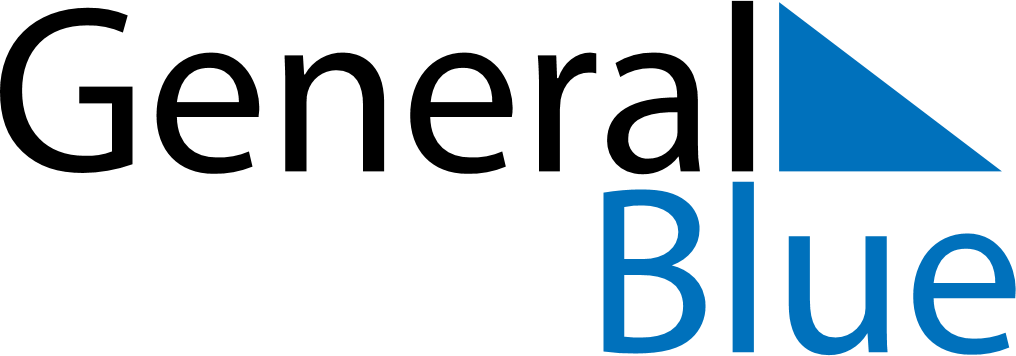 January 2024January 2024January 2024January 2024January 2024January 2024La Broquerie, Manitoba, CanadaLa Broquerie, Manitoba, CanadaLa Broquerie, Manitoba, CanadaLa Broquerie, Manitoba, CanadaLa Broquerie, Manitoba, CanadaLa Broquerie, Manitoba, CanadaSunday Monday Tuesday Wednesday Thursday Friday Saturday 1 2 3 4 5 6 Sunrise: 8:22 AM Sunset: 4:35 PM Daylight: 8 hours and 13 minutes. Sunrise: 8:22 AM Sunset: 4:36 PM Daylight: 8 hours and 14 minutes. Sunrise: 8:22 AM Sunset: 4:37 PM Daylight: 8 hours and 15 minutes. Sunrise: 8:22 AM Sunset: 4:38 PM Daylight: 8 hours and 16 minutes. Sunrise: 8:21 AM Sunset: 4:39 PM Daylight: 8 hours and 18 minutes. Sunrise: 8:21 AM Sunset: 4:41 PM Daylight: 8 hours and 19 minutes. 7 8 9 10 11 12 13 Sunrise: 8:21 AM Sunset: 4:42 PM Daylight: 8 hours and 20 minutes. Sunrise: 8:21 AM Sunset: 4:43 PM Daylight: 8 hours and 22 minutes. Sunrise: 8:20 AM Sunset: 4:44 PM Daylight: 8 hours and 24 minutes. Sunrise: 8:20 AM Sunset: 4:45 PM Daylight: 8 hours and 25 minutes. Sunrise: 8:19 AM Sunset: 4:47 PM Daylight: 8 hours and 27 minutes. Sunrise: 8:19 AM Sunset: 4:48 PM Daylight: 8 hours and 29 minutes. Sunrise: 8:18 AM Sunset: 4:49 PM Daylight: 8 hours and 31 minutes. 14 15 16 17 18 19 20 Sunrise: 8:18 AM Sunset: 4:51 PM Daylight: 8 hours and 33 minutes. Sunrise: 8:17 AM Sunset: 4:52 PM Daylight: 8 hours and 35 minutes. Sunrise: 8:16 AM Sunset: 4:54 PM Daylight: 8 hours and 37 minutes. Sunrise: 8:15 AM Sunset: 4:55 PM Daylight: 8 hours and 39 minutes. Sunrise: 8:15 AM Sunset: 4:57 PM Daylight: 8 hours and 42 minutes. Sunrise: 8:14 AM Sunset: 4:58 PM Daylight: 8 hours and 44 minutes. Sunrise: 8:13 AM Sunset: 5:00 PM Daylight: 8 hours and 46 minutes. 21 22 23 24 25 26 27 Sunrise: 8:12 AM Sunset: 5:01 PM Daylight: 8 hours and 49 minutes. Sunrise: 8:11 AM Sunset: 5:03 PM Daylight: 8 hours and 51 minutes. Sunrise: 8:10 AM Sunset: 5:04 PM Daylight: 8 hours and 54 minutes. Sunrise: 8:09 AM Sunset: 5:06 PM Daylight: 8 hours and 57 minutes. Sunrise: 8:08 AM Sunset: 5:08 PM Daylight: 8 hours and 59 minutes. Sunrise: 8:06 AM Sunset: 5:09 PM Daylight: 9 hours and 2 minutes. Sunrise: 8:05 AM Sunset: 5:11 PM Daylight: 9 hours and 5 minutes. 28 29 30 31 Sunrise: 8:04 AM Sunset: 5:12 PM Daylight: 9 hours and 8 minutes. Sunrise: 8:03 AM Sunset: 5:14 PM Daylight: 9 hours and 11 minutes. Sunrise: 8:02 AM Sunset: 5:16 PM Daylight: 9 hours and 14 minutes. Sunrise: 8:00 AM Sunset: 5:17 PM Daylight: 9 hours and 17 minutes. 